Protocol for the Examination of Biopsy Specimens From Patients With Invasive Carcinoma of the BreastAccreditation RequirementsThe use of this protocol is recommended for clinical care purposes but is not required for accreditation purposes. This protocol may be used for the following procedures AND tumor types:The following should NOT be reported using this protocol:AuthorsPatrick L. Fitzgibbons, MD*; James L. Connolly*, MD; Mary Edgerton, MD, PhD; Ross Simpson, MD.With guidance from the CAP Cancer and CAP Pathology Electronic Reporting Committees.* Denotes primary author. All other contributing authors are listed alphabetically.Accreditation RequirementsThe use of this biopsy case summary is recommended for clinical care purposes, but is not required for accreditation purposes. The core and conditional data elements are routinely reported for biopsy specimens. Non-core data elements are included to allow for reporting information that may be of clinical value. Summary of Changes1.0.0.0 – New Breast Invasive Carcinoma Biopsy protocol Surgical Pathology Cancer Case SummaryProtocol posting date: February 2019INVASIVE CARCINOMA OF THE BREAST: BiopsyNotes:This case summary is recommended for reporting biopsy specimens but is NOT REQUIRED for accreditation purposes. Core data elements are bolded to help identify routinely reported elements.Select a single response unless otherwise indicated. Procedure, Laterality, and Site may be listed separately or on 1 line.Procedure ___ Needle biopsy___ Fine needle aspiration___ Other (specify): _______________________________ Not specifiedSpecimen Laterality___ Right___ Left___ Not specifiedTumor Site (select all that apply)___ Upper outer quadrant___ Lower outer quadrant___ Upper inner quadrant___ Lower inner quadrant___ Central___ Nipple___ Clock position (specify): _____o’clock___ Distance from nipple (centimeters):______cm___ Other (specify): ________________________ Not specifiedHistologic Type (Note A)___ Invasive carcinoma of no special type (invasive ductal carcinoma, not otherwise specified)___ Micro-invasive carcinoma___ Invasive lobular carcinoma___ Invasive carcinoma with lobular features___ Invasive carcinoma with ductal and lobular features (“mixed type carcinoma”)___ Mucinous carcinoma___ Tubular carcinoma___ Invasive carcinoma, tubulo-lobular variant___ Invasive cribriform carcinoma___ Invasive micropapillary carcinoma___ Invasive papillary carcinoma___ Invasive carcinoma with medullary features___ Metaplastic carcinoma ___ Low-grade adenosquamous carcinoma___ Fibromatosis-like metaplastic carcinoma ___ Metaplastic carcinoma, spindle cell type___ Metaplastic carcinoma, mixed epithelial and mesenchymal type___ Invasive carcinoma with metaplastic features___ Squamous cell carcinoma___ Adenoid cystic carcinoma___ Invasive carcinoma with apocrine features___ Invasive carcinoma with clear cell (glycogen rich) features___ Invasive carcinoma with neuroendocrine features___ Invasive carcinoma, with signet-ring cell features___ Secretory carcinoma  ___ Invasive carcinoma, type cannot be determined___ Other histologic type not listed (specify): ____________________________Histologic Grade (Nottingham Histologic Score) (Note B)___ Not applicable (microinvasion only)Glandular (Acinar)/Tubular Differentiation___ Score 1 (>75% of tumor area forming glandular/tubular structures)___ Score 2 (10% to 75% of tumor area forming glandular/tubular structures)___ Score 3 (<10% of tumor area forming glandular/tubular structures)___ Score cannot be determinedNuclear Pleomorphism___ Score 1 (nuclei small with little increase in size in comparison with normal breast epithelial cells, regular outlines, uniform nuclear chromatin, little variation in size)___ Score 2 (cells larger than normal with open vesicular nuclei, visible nucleoli, and moderate variability in both size and shape)___ Score 3 (vesicular nuclei, often with prominent nucleoli, exhibiting marked variation in size and shape, occasionally with very large and bizarre forms)___ Score cannot be determinedMitotic Rate (see Table 1)___ Score 1  ___ Score 2  ___ Score 3  ___ Score cannot be determinedOverall Grade___ Grade 1 (scores of 3, 4, or 5) ___ Grade 2 (scores of 6 or 7) ___ Grade 3 (scores of 8 or 9) ___ Score cannot be determined (explain: ___________________)Ductal Carcinoma In Situ (DCIS) (Note C)___ Not identified___ Present___ Cannot be excludedArchitectural Patterns (if DCIS is present select all that apply)___ Comedo ___ Paget disease (DCIS involving nipple skin)___ Cribriform___ Micropapillary___ Papillary___ Solid___ Other (specify): ________________________Nuclear Grade (if DCIS is present)___ Grade I (low)___ Grade II (intermediate) ___ Grade III (high) Necrosis (if DCIS is present)___ Not identified___ Present, focal (small foci or single cell necrosis)___ Present, central (expansive “comedo” necrosis)Lymphovascular Invasion___ Not identified___ Present___ Cannot be determinedAdditional Pathologic Findings (Note D)Specify: ____________________________Microcalcifications (select all that apply) (Note E)___ Not identified ___ Present in DCIS___ Present in invasive carcinoma___ Present in non-neoplastic tissue___ Other (specify): ______________________________________Ancillary Studies Note: For hormone receptor and HER2 reporting, the CAP Breast Biomarker Template should be used. www.cap.org/cancerprotocols. Biomarker Studies___ PendingComment(s)A.  Histologic Type This protocol applies to all invasive carcinomas of the breast. The World Health Organization (WHO) classification of breast carcinoma is presented below, although the protocol does not preclude the use of other classifications or histologic types. Carcinomas may be classified based on the H&E appearance without the use of immunohistochemical studies.  A modified list is presented in the protocol, based on the most frequent types of invasive carcinomas and terminology that is in widespread usage. The modified list is intended to capture the majority of tumors and reduce the classification of tumors being reported as “other.” The WHO classification is presented for completeness. WHO Classification of Invasive Carcinoma of the Breast1Microinvasive carcinomaInvasive carcinoma of no special type (NST)Pleomorphic carcinomaCarcinoma with osteoclast-like stromal giant cellsCarcinoma with choriocarcinomatous featuresCarcinoma with melanotic featuresInvasive lobular carcinomaClassic lobular carcinomaSolid lobular carcinomaAlveolar lobular carcinomaPleomorphic lobular carcinomaTubulolobular carcinomaMixed lobular carcinomaTubular carcinomaCribriform carcinomaMucinous carcinomaCarcinoma with medullary featuresMedullary carcinomaAtypical medullary carcinomaInvasive carcinoma NST with medullary featuresCarcinoma with apocrine differentiationCarcinoma with signet-ring-cell differentiationInvasive micropapillary carcinomaMetaplastic carcinoma of no special typeLow-grade adenosquamous carcinomaFibromatosis-like metaplastic carcinomaSquamous cell carcinomaSpindle cell carcinomaMetaplastic carcinoma with mesenchymal differentiationChondroid differentiationOsseous differentiationOther types of mesenchymal differentiationMixed metaplastic carcinomaMyoepithelial carcinomaPapillary carcinomaEncapsulated papillary carcinoma with invasionSolid papillary carcinoma, invasiveEpithelial-myoepithelial tumorsAdenomyoepithelioma with carcinomaAdenoid cystic carcinomaRare typesCarcinoma with neuroendocrine featuresNeuroendocrine tumor, well-differentiatedNeuroendocrine carcinoma poorly differentiated (small cell carcinoma)Carcinoma with neuroendocrine differentiationSecretory carcinomaInvasive papillary carcinomaAcinic cell carcinomaMucoepidermoid carcinomaPolymorphous carcinomaOncocytic carcinomaLipid-rich carcinomaGlycogen-rich clear cell carcinomaSebaceous carcinomaReferencesLakhani SR, Ellis IO, Schnitt SJ, Tan PH, van de Vijver MJ. WHO Classification of Tumours of the Breast, fourth ed. Geneva, Switzerland: WHO Press; 2012.B.  Histologic GradeAll invasive breast carcinomas should be graded.1 The Nottingham combined histologic grade (Elston-Ellis modification of Scarff-Bloom-Richardson grading system) should be used for reporting. Within each stage grouping there is a relation between histologic grade and outcome.The Nottingham combined histologic grade evaluates the amount of tubule formation, the extent of nuclear pleomorphism, and the mitotic count (or mitotic rate). Each variable is given a score of 1, 2, or 3, and the scores are added to produce a grade. The mitotic score is determined by the number of mitotic figures found in 10 consecutive high-power fields (HPF) in the most mitotically active part of the tumor. Only clearly identifiable mitotic figures should be counted; hyperchromatic, karyorrhectic, or apoptotic nuclei are excluded. Because of variations in field size, the HPF size must be determined for each microscope and the appropriate point score determined accordingly. It is recommended that the size be measured by using a micrometer. However, the diameter of an HPF can also be calculated by using the method below.Measuring the Size of a High-Power Field (HPF) With a RulerUse a clear ruler to measure the diameter of a low-power field. This number can be used to calculate a constant based on the following formula:Eyepiece Magnification x Objective Magnification x Microscopic Field Diameter = A ConstantWhen the value of the constant is known, the diameter of an HPF can be calculated for other objectives by using the following formula:Unknown Field Diameter = Constant/(Eyepiece Magnification x Objective Magnification)Half of the field diameter is the radius of the field (r), which can then be used to calculate the area of the HPF:3.1415 x r 2 = Area of Microscopic FieldIf the microscopic field diameter or the area of the field is known, Table 1 can be used to determine the number of mitoses corresponding to different scores.Table 1.  Score Categories According to Field Diameter and Mitotic CountFrom Pathology Reporting of Breast Disease.2 Copyright 2005 National Health Service Cancer Screening Programme and The Royal College of Pathologists. Adapted with permission.ReferencesEllis IO, Elston CW. Histologic grade. In: O’Malley FP, Pinder SE, eds. Breast Pathology. Philadelphia, PA: Elsevier; 2006:225-233.Pathology Reporting of Breast Disease. A Joint Document Incorporating the Third Edition of the NHS Breast Screening Programme’s Guidelines for Pathology Reporting in Breast Cancer Screening and the Second Edition of The Royal College of Pathologists’ Minimum Dataset for Breast Cancer Histopathology Published by the NHS Cancer Screening Programmes jointly with The Royal College of Pathologists. NHSBSP Publication No 58. January 2005. http://www.cancerscreening.nhs.uk/ breastscreen/publications/nhsbsp58.html. Accessed April 8, 2009.C.  Ductal Carcinoma In SituDuctal carcinoma in situ associated with invasive carcinoma increases the risk of local recurrence for women undergoing breast-conserving surgery. It is more important to report the features of DCIS when in situ disease is predominant (eg, cases of DCIS with microinvasion or extensive DCIS associated with T1a carcinoma). If DCIS is a minimal component of the invasive carcinoma, the features of the DCIS have less clinical relevance. Therefore, most of the reporting elements for DCIS are optional and should be used at the discretion of the pathologist.The pathology report should specify whether extensive DCIS is present. Extensive intraductal component (EIC)-positive carcinomas are defined in 2 ways (Figure 4, A through D)1: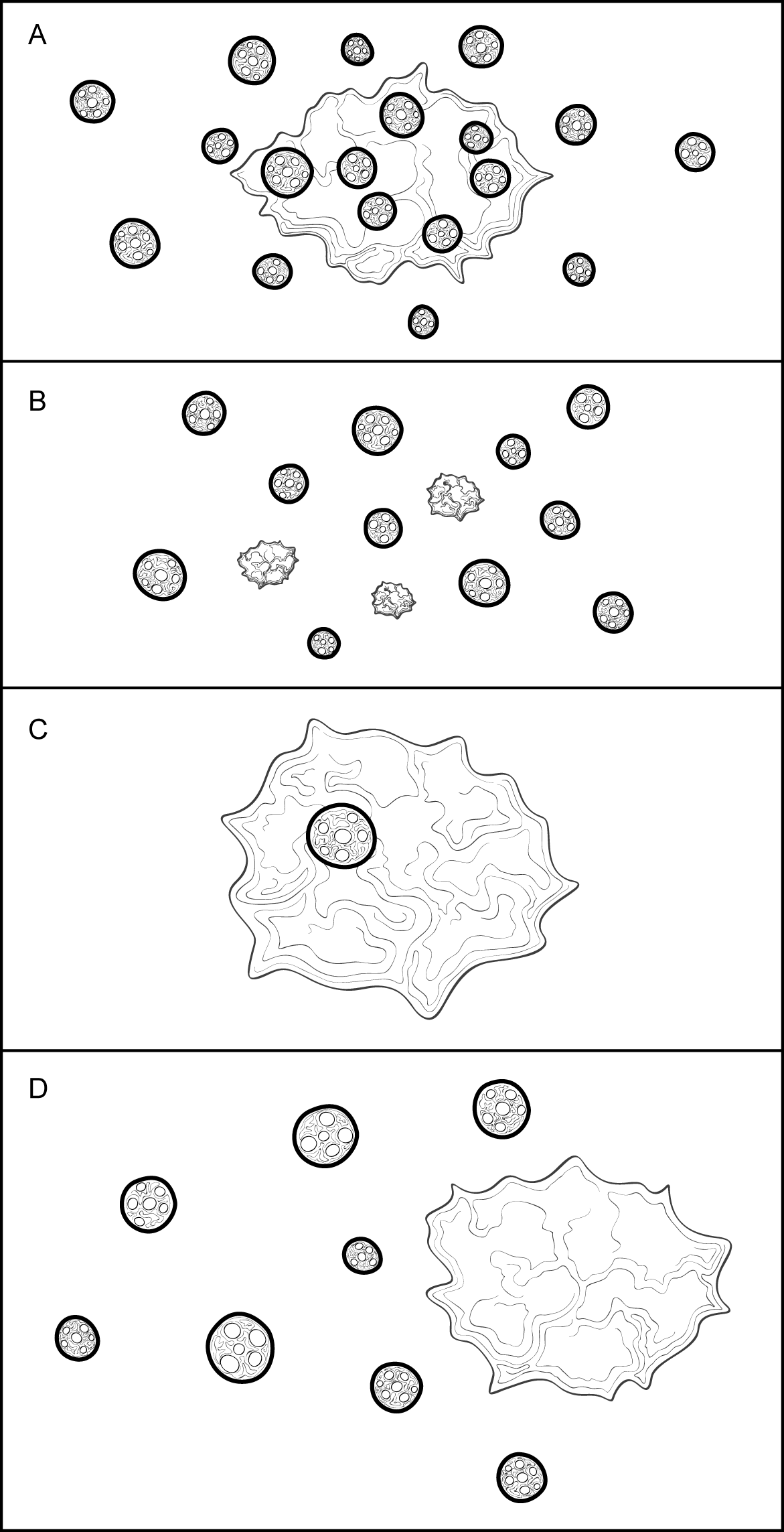 Figure 4. Extensive Intraductal Component (EIC). A. Extensive intraductal component (EIC)-positive carcinomas are defined by the following criteria: (1) ≥25% of the area within the invasive carcinoma is ductal carcinoma in situ (DCIS) and (2) DCIS is also present outside the area of invasive carcinoma. B. EIC-positive carcinomas also include carcinomas in which DCIS is associated with a “small” (approximately 10 mm or less) invasive carcinoma or carcinomas. C. EIC-negative carcinomas do not fulfill the criteria for being positive for EIC. D. Some carcinomas do not strictly fulfill the criteria for EIC but are associated with extensive DCIS in the surrounding tissue. In such cases it is helpful to provide some measure of the extent of DCIS in the specimen.1.	Ductal carcinoma in situ is a major component within the area of invasive carcinoma (approximately 25%) and DCIS is also present in the surrounding breast parenchyma. 2.	There is extensive DCIS associated with a small (~10 mm or less) invasive carcinoma (ie, the invasive carcinoma is too small for DCIS to comprise 25% of the area).Extensive intraductal component-positive carcinomas are associated with an increased risk of local recurrence when the surgical margins are not evaluated or focally involved. The finding of EIC positivity has less significance when DCIS does not extend close to margins.In some cases, extensive DCIS can be present outside the area of invasive carcinoma although the carcinoma does not technically fulfill the criteria for EIC positivity. In such cases, quantification of the amount of DCIS present is helpful for planning radiation therapy.The extent of DCIS will be most relevant for cases of extensive DCIS with microinvasion and least relevant for large EIC-negative invasive carcinomas. Methods for estimating the extent of DCIS include directly measuring the lesion when confined to a single histologic slide, determining size by submitting the entire specimen in sequence and in sections of uniform thickness, or counting the number of blocks with DCIS. The College of American Pathologists (CAP) DCIS protocol2 provides additional information on determining the extent of DCIS.Architectural Pattern of DCISThe architectural pattern has traditionally been reported for DCIS. However, nuclear grade and the presence of necrosis are more predictive of clinical outcome.Nuclear Grade of DCISThe nuclear grade of DCIS is determined using 6 morphologic features (Table 1).3Table 2. Nuclear Grade of Ductal Carcinoma in SituNecrosisThe presence of necrosis is correlated with the finding of mammographic calcifications (ie, most areas of necrosis will calcify). Ductal carcinoma in situ that presents as mammographic calcifications often recurs as calcifications. Necrosis can be classified as follows:Central (“comedo”): The central portion of an involved ductal space is replaced by an area of expansive necrosis that is easily detected at low magnification. Ghost cells and karyorrhectic debris are generally present. Although central necrosis is generally associated with high-grade nuclei (ie, comedo DCIS), it can also occur with DCIS of low or intermediate nuclear grade.Focal: Small foci, indistinct at low magnification, or single cell necrosis. Necrosis should be distinguished from secretory material, which can also be associated with calcifications, but does not include nuclear debris.References1.	Morrow M, Harris JR. Local management of invasive breast cancer (chapter 33). In: Harris JR, Lippman ME, Morrow M, Osborne KE, eds. Diseases of the Breast. 2nd ed. Philadelphia, PA: Lippincott Williams & Wilkins; 2000:522-523.2.	Fitzgibbons PL, Bose S, Chen Y, et al. Protocol for the Examination of Specimens From Patients with Ductal Carcinoma In Situ (DCIS) of the Breast. 2019; www.cap.org/cancerprotocols.3.	Schwartz GF, Lagios MD, Carter D, et al. Consensus conference on the classification of ductal carcinoma in situ. Cancer. 1997;80:1798-1802.D.  Additional Pathologic FindingsIn some cases, additional pathologic findings are important for the clinical management of patients. If multiple invasive carcinomas are present and differ in histologic type, grade, or the expression of ER, PgR, or HER2, this information should be included as text in this section. E.  MicrocalcificationsCancer found in biopsies performed for microcalcifications will almost always be at the site of the calcifications or in close proximity. The presence of the targeted calcifications in the specimen should be confirmed by specimen radiography. The pathologist must be satisfied that the specimen has been sampled in such a way that the lesion responsible for the calcifications has been examined microscopically. The relationship of the radiologic calcifications to the invasive carcinoma and the DCIS should be indicated. If calcifications can be seen in the specimen radiograph but not in the initial histologic sections, deeper levels should be examined. If needed, radiographs of the paraffin block(s) may be obtained to detect calcifications remaining in the block(s). If microcalcifications cannot be confirmed by routine microscopic evaluation, polarized light may be helpful, since calcium oxalate crystals are refractile and polarizable but usually clear or tinged yellow in H&E sections. On rare occasions, calcifications do not survive tissue processing or prolonged fixation in formalin. Foreign material can sometimes simulate calcifications (eg, metallic fragments after surgery or trauma). Version: Breast Invasive Biopsy 1.0.0.0Protocol Posting Date: February 2019ProcedureDescriptionBiopsyIncludes specimens designated needle biopsy, fine needle aspiration and others (for excisional biopsy, see below)Tumor TypeDescriptionInvasive breast carcinoma of any type, with or without ductal carcinoma in situ (DCIS)Includes microinvasive carcinoma and carcinoma with neuroendocrine features Procedure	Resection (consider Breast Invasive Carcinoma Resection protocol)Excisional biopsy (consider Breast Invasive Carcinoma Resection protocol)Tumor TypeDuctal carcinoma in situ (DCIS) without invasive carcinoma (consider the DCIS Biopsy protocol)Paget disease of the nipple without invasive carcinoma (consider the DCIS Biopsy protocol)Encapsulated or solid papillary carcinoma without invasion (consider the Breast DCIS Biopsy protocol)Phyllodes tumor Lymphoma (consider the Hodgkin or non-Hodgkin Lymphoma protocols)Sarcoma (consider the Soft Tissue protocol)Scoring Categories of Mitotic CountsScoring Categories of Mitotic CountsScoring Categories of Mitotic CountsScoring Categories of Mitotic CountsScoring Categories of Mitotic Counts
Field diameter (mm)
Area (mm2)Number of mitoses per 10 fields corresponding to:Number of mitoses per 10 fields corresponding to:Number of mitoses per 10 fields corresponding to:
Field diameter (mm)
Area (mm2)Score 1Score 2Score 30.400.125≤45 to 9≥100.410.132≤45 to 9≥100.420.139≤56 to 10≥110.430.145≤56 to 10≥110.440.152≤56 to 11≥120.450.159≤56 to 11≥120.460.166≤67 to 12≥130.470.173≤67 to 12≥130.480.181≤67 to 13≥140.490.189≤67 to13≥140.500.196≤78 to 14≥150.510.204≤78 to 14≥150.520.212≤78 to 15≥160.530.221≤89 to 16≥170.540.229≤89 to 16≥170.550.238≤89 to 17≥180.560.246≤89 to 17≥180.570.255≤910 to 18≥190.580.264≤910 to 19≥200.590.273≤910 to 19≥200.600.283≤1011 to 20≥210.610.292≤1011 to 21≥220.620.302≤1112 to 22≥230.630.312≤1112 to22≥230.640.322≤1112 to 23≥240.650.332≤1213 to 24≥250.660.342≤1213 to 24≥250.670.353≤1213 to 25≥260.680.363≤1314 to 26≥270.690.374≤1314 to 27≥ 28FeatureGrade I (Low)Grade II (Intermediate)Grade III (High)PleomorphismMonotonous (monomorphic)IntermediateMarkedly pleomorphicSize1.5 to 2 x the size of a normal red blood cell or a normal duct epithelial cell nucleusIntermediate>2.5 x the size of a normal red blood cell or a normal duct epithelial cell nucleusChromatinUsually diffuse, finely dispersed chromatinIntermediateUsually vesicular with irregular chromatin distributionNucleoliOnly occasionalIntermediateProminent, often multipleMitosesOnly occasionalIntermediateMay be frequentOrientationPolarized toward luminal spacesIntermediateUsually not polarized toward the luminal space